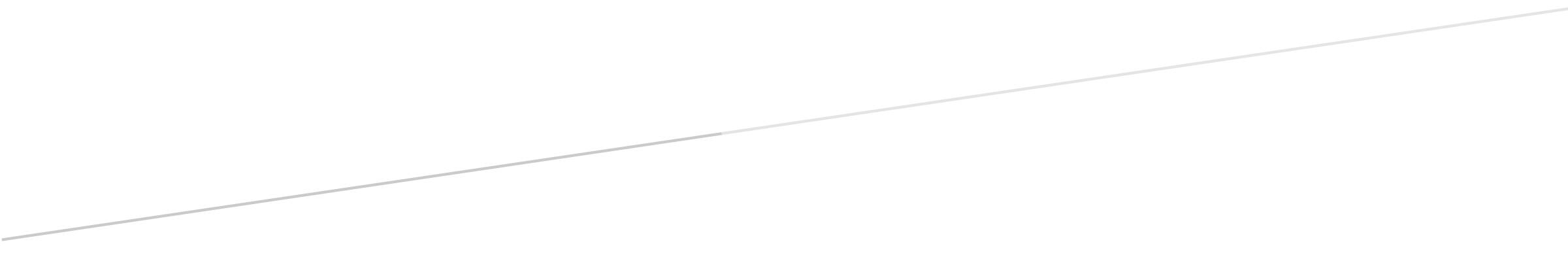  Semestre de Intercambio:  								1ro (Marzo – Julio) de 20			 								2do (Agosto- Diciembre) de 20			Categoría:  Fechas:	 				De llegada a Argentina: 			De partida desde Argentina:  			  						INFORMACIÓN PERSONAL DEL ESTUDIANTEApellido: 								Nombres: 								Sexo: 		  Masculino		  FemeninoFecha de nacimiento: 	 					Lugar de nacimiento:    					Nacionalidad: 							Número de pasaporte: 			 Vencimiento del pasaporte: 				Residencia permanente: 									Teléfono: 											(Código de país y de área + teléfono)Email: 												Antecedentes académicosUniversidad de origen: 									Título para el que estudia actualmente: 							Año de cursada: 										Fecha estimada de graduación: 								IDIOMASLengua natal: 											Otros idiomas que maneja: 									Nivel de español (sólo si su lengua natal no es español) Certificados de español obtenidos: ACTIVIDAD ACADÉMICA A REALIZAR DURANTE EL INTERCAMBIO    Pasantía      Empresa: 					 Área: 						    Proyecto de investigación     ¿Cuál? 											     Cursado de asignaturas (las asignaturas pueden ser definidas en forma presencial a su llegada).Nombre de la asignaturaCódigo el cursoDatos del TUTORNombre y Apellido: 																			Mail: 																							Teléfono: 					   Fax: 						                               (Código de país y de área + teléfono)     	    (Código de país y de área + teléfono)IMPORTANTEPara estudiar en  es necesario que todos los estudiantes posean seguro de salud internacional de amplia cobertura válido en Argentina por el período de estudio y conocimiento de la política Institucional de  Los gastos de alojamiento, visa, alimentación, y seguro antes mencionado, serán responsabilidad del alumno.Una vez en , el estudiante tiene un plazo de 30 (treinta) días hábiles para tramitar la correspondiente Visa de Residencia Temporaria ante  de Migraciones.Certifico que toda la información proporcionada es veraz y me comprometo a cumplir lo reglamentación vigente en la UTN FRBA.Firma  y aclaración del estudiante: 															Fecha: 							FORMULARIO MÉDICONombre y apellido: 										Sexo: 	          Femenino                 Masculino	Edad: 						Nombre del padre: 					 Teléfono: 				Nombre de la madre: 					Teléfono: 				Grupo sanguíneo: 										EN CASO DE EMERGENCIA CONTACTAR A:Nombre y apellido: 										Parentesco: 											Teléfono 1: 					 Teléfono 2: 					Email: 												ANTECEDENTES CLÍNICOSMarcar en caso de presentar alguna de las siguientes:     Alergia      Asma     Epilepsia     Enfermedad cardíaca     Enfermedades psiquiátricas    Diabetes     Hipertensión     Otra (Especificar) 											¿Toma medicamentos?         SI       (especificar el medicamento y las razones)       	NOMarcar todos los que correspondan:     Operaciones (especificar tipo y año)      Hospitalización (especificar enfermedad y año)					Convenio bilateral: _________________________________________________Programa de Intercambio. ¿Cuál? _________________________________________________Otros _________________________________________________